MARET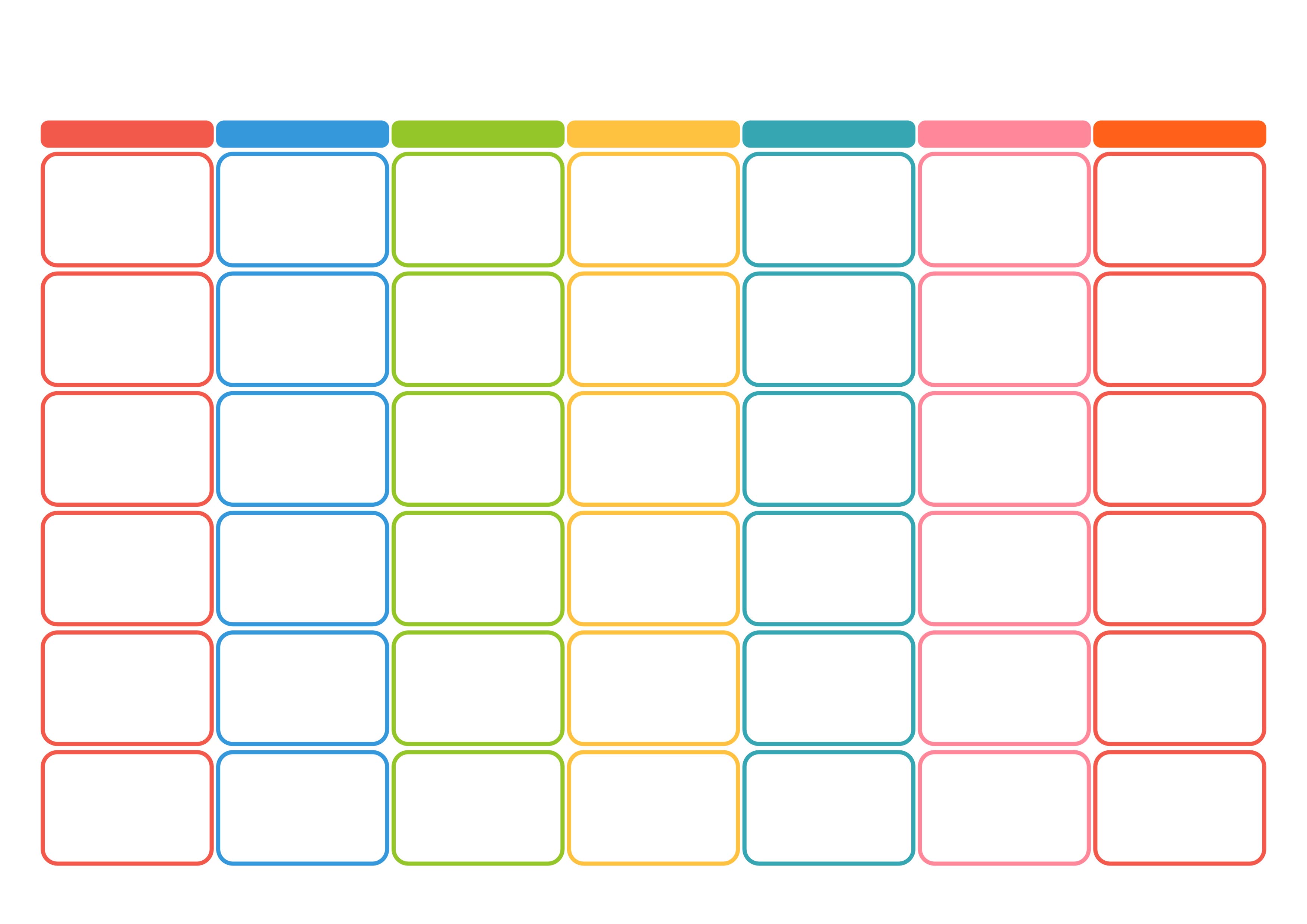 2024